PROSINAC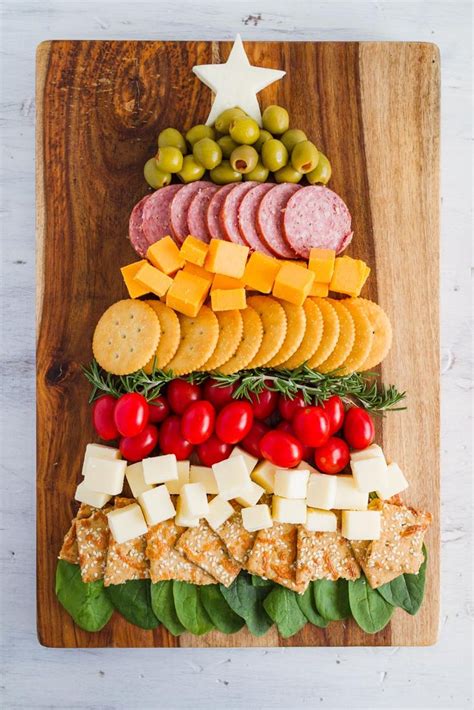 TJEDAN (3.12. do 7.12.)Ponedjeljak: PRŽENA SLANINA, KUHANO JAJE, PIRE KRUMPIR, ŠPINATUtorak: PIZZA, LIMUNADASrijeda : POVRTNA JUHA, KUHANA PILETINA, KRUMPIR, SOS OD RAJČICEČetvrtak:  POVRTNA JUHA, JUNEĆA ŠNICLA U UMAKU, RIŽA S GRAŠKOM I KUKURUZOMPetak: FILE OSLIĆA, KRUMPIR SALATA, VOĆNI KOLAČTJEDAN  (10.12. do 14.12.)Ponedjeljak: MLINCI S PURETINOM, SALATA, PUDINGUtorak: BISTRA JUHA, PUREĆI RIŽOTO, SALATASrijeda : ŠPAGETE BOLONJEZ, SALATA,  GRIZ S POSIPOMČetvrtak: SARMA S PIRE KRUMPIROMPetak: PITA S KRUMPIROM, JOGURT,  KOLAČ OD JABUKATJEDAN  (17.12. do 21.12.)Ponedjeljak: ZAPEČENA TJESTENINA SA SIROM, JOGURT,  GRIZUtorak: KRUMPIR PIRE, MESNA ŠTRUCA,SALATASrijeda: JUHA OD RAJČICE, BEČKI ODREZAK, POMFRIT, SALATAČetvrtak: HRENOVKE S KEČAPOM, KUHANO JAJE, GRIZPetak: RIBLJI FILE, BLITVA LEŠO S KRUMPIROM, KOLAČ OD JABUKA